PRIPRAVA NA ŠPORTNO VZGOJNI KARTONSpodaj so naštete naloge športno-vzgojnega kartona in primeri nalog, ki jih (skupaj s starši) otroci izvajajo v notranjih prostorih in/ali v naravi. Aktivnosti prilagodimo vremenu, zdravstvenemu stanju družine in priporočili o omejitvah gibanja v Sloveniji. Dejavnosti, ki se odvijajo na prostem, izvajamo odgovorno do sebe in drugih (brez stikov). V kolikor bi od države dobili navodila popolne karantene in odhajanje ven le v nujnih primerih (trgovina, lekarna), se idejni plan ne izvaja kot je zapisan, temveč gibanje na prostem nadomestite doma s pripravljanjem poligonov ipd.https://www.youtube.com/watch?v=9PNb77rhVnITek na 60mTek na 600mPoligon nazajVesa v zgibiSkok v daljino iz mestaDotikanje plošče z roko/tapingDvig trupaKožna gubaPredklon10., 11. Telesna višina in teža Joga za otroke: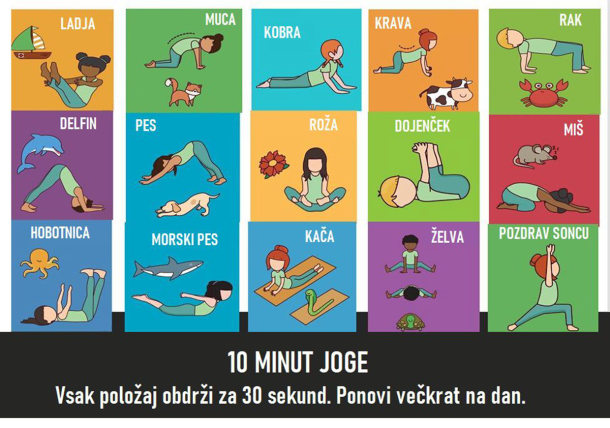 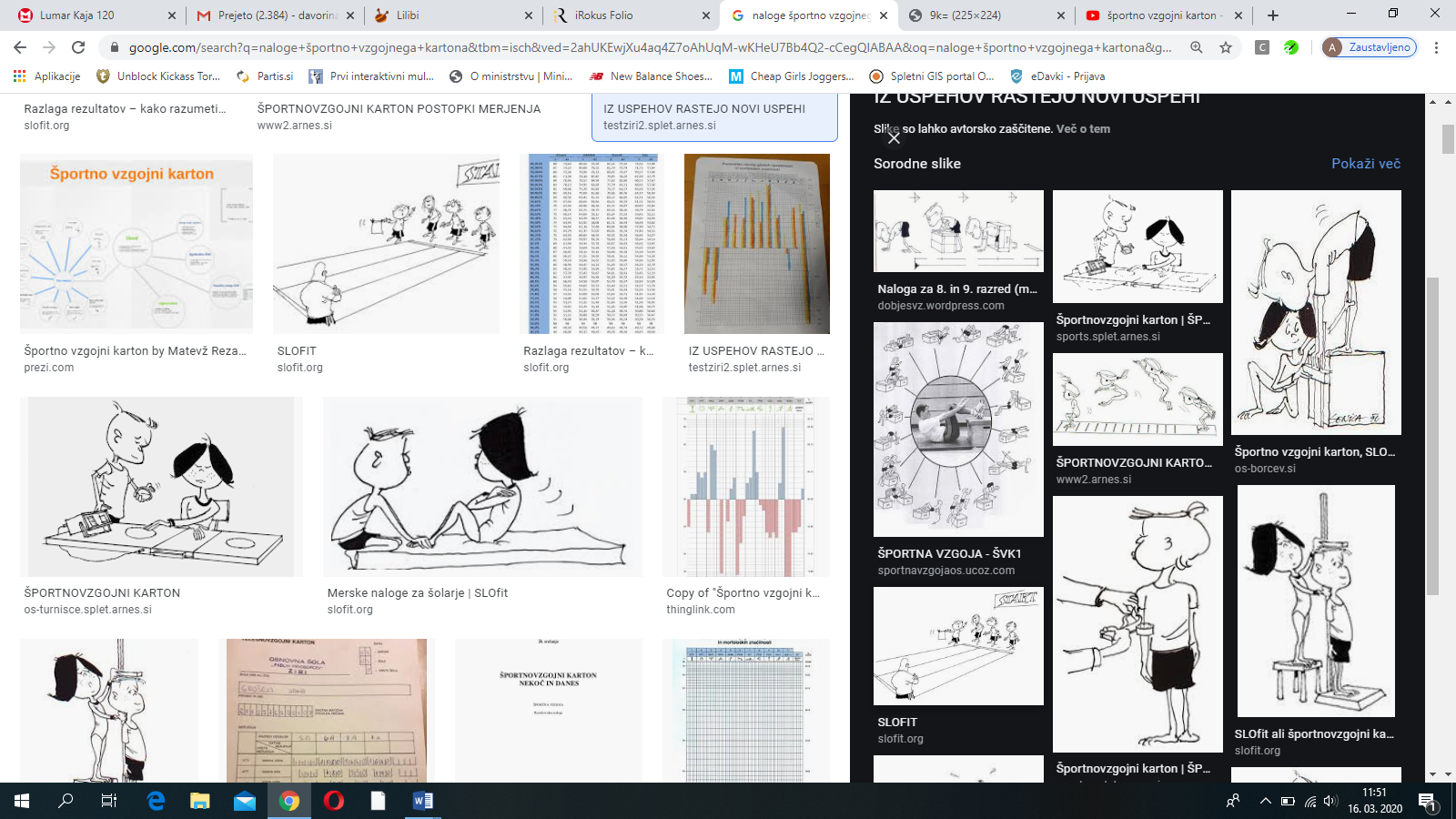 Naloge:-lovljenje na travniku-tek v hrib in po hribu navzdol-tekanje po gozdu 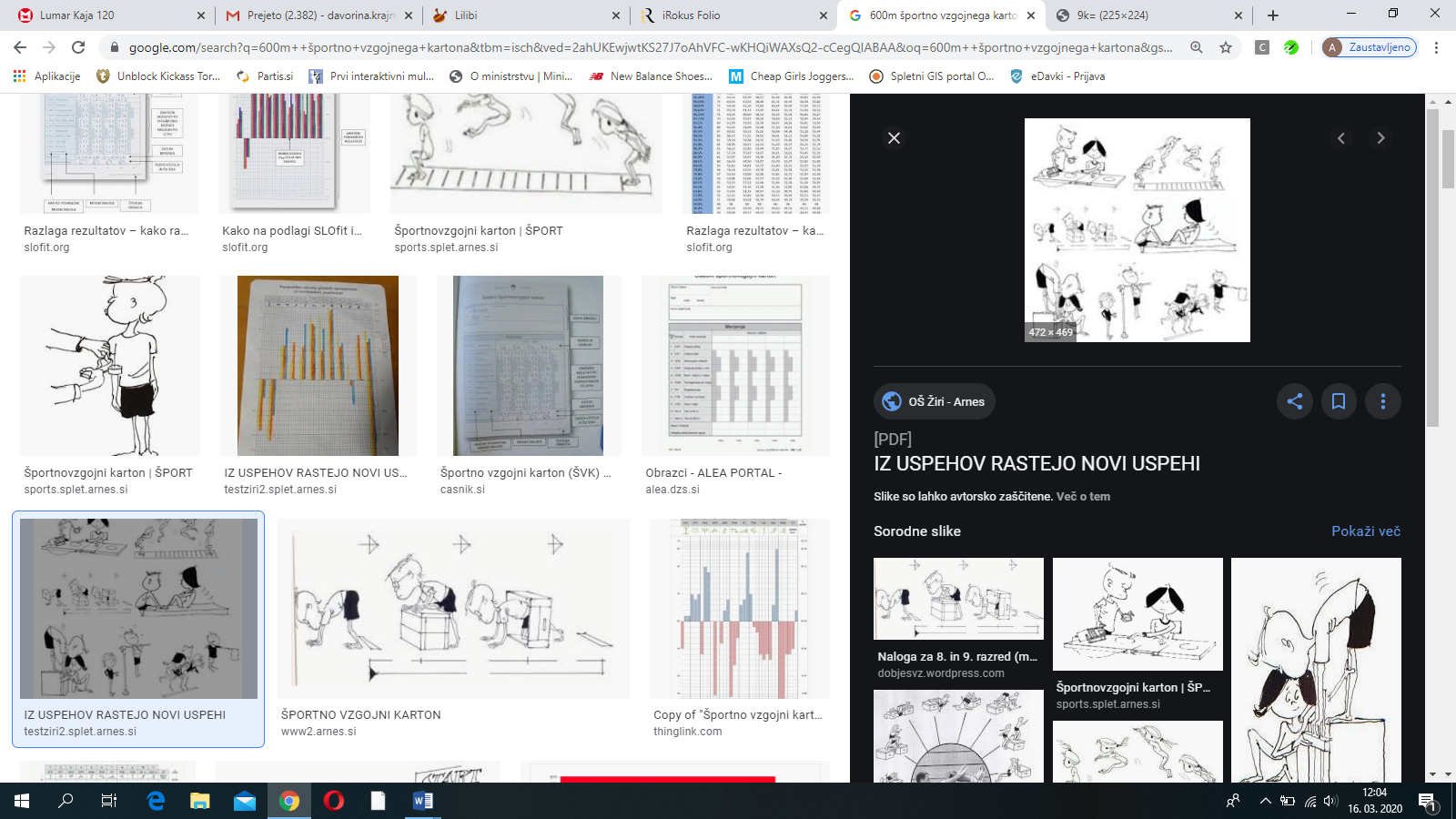 Naloge:-lovljenje na travniku-tek v hrib in po hribu navzdol-daljši sprehod z odseki tekaNaloge:-gibanje po vseh štirih (dlani, stopala) v vse smeri (naprej, nazaj, levo, desno)-oponašanje gibanj živali, ki hodijo po vseh štirih 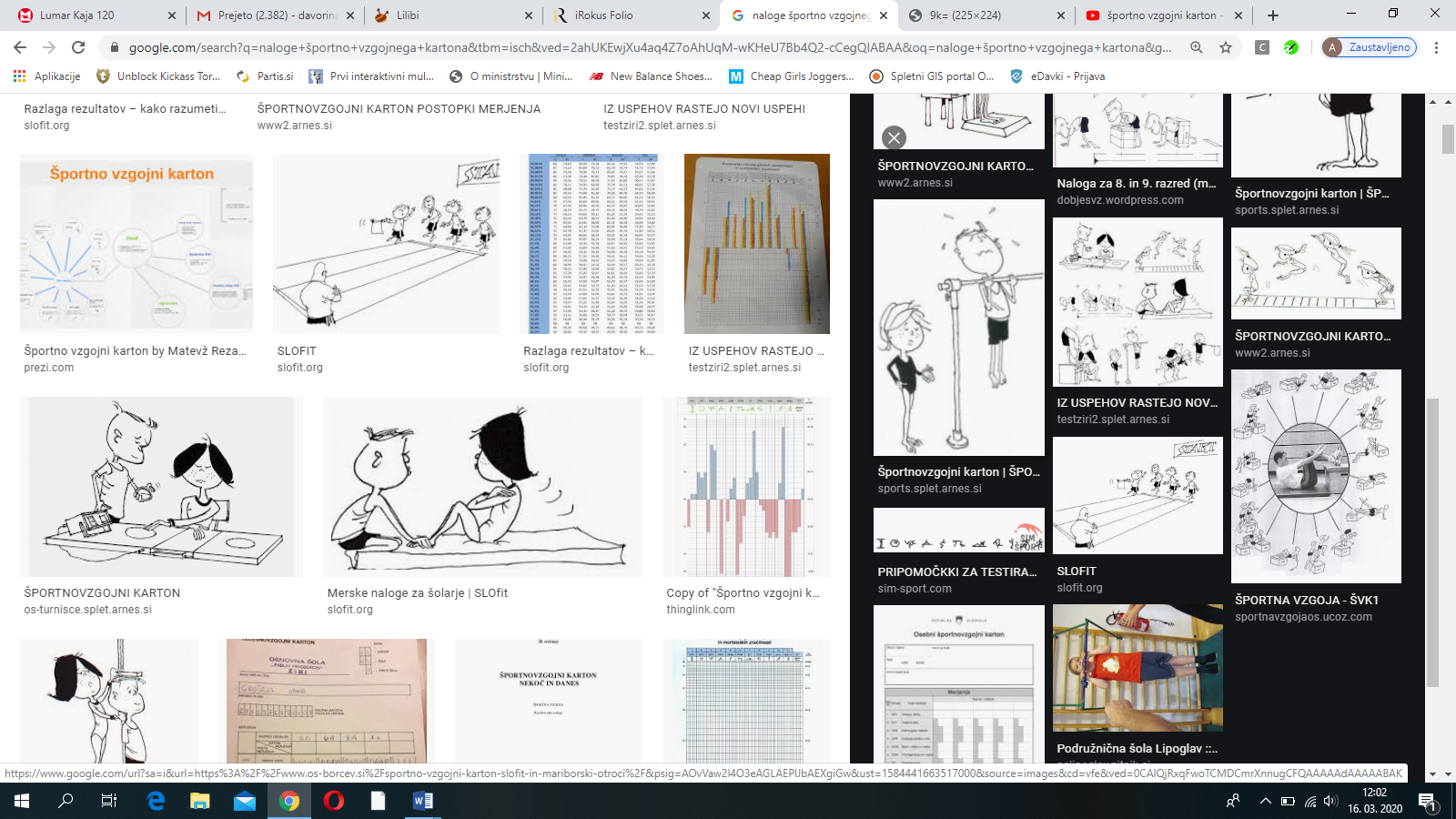 Naloge:-plezanje po drevesih ob prisotnosti/nadzoru staršev-plazenje po trebuhu (vlečemo se samo z rokama)Naloge:-sonožno preskakovanje črt na tleh -preskakovanje jarkov, bankin, debel na sprehodih-žabji poskoki-igra »Ristanc«-kolebnicaNaloga:-umikanje rok/dlani (igra dvojic, oseba 1 v paru drži dlani obrnjeni proti tlom pred sabo, oseba 2 ga »žgečka« po spodnji strani dlani. Ko se oseba 2 odloči, osebo 1 hitro, a nežno udari po hrbtni strani dlani. Naloga osebe 2 pa je, da dlani prej umakne.)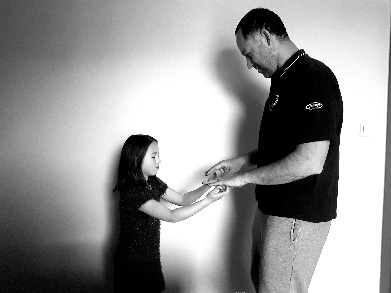 Naloge:-plezanje-plazenje-lazenje-skokiNaloge:-jej zdravo in z glavo-gibaj se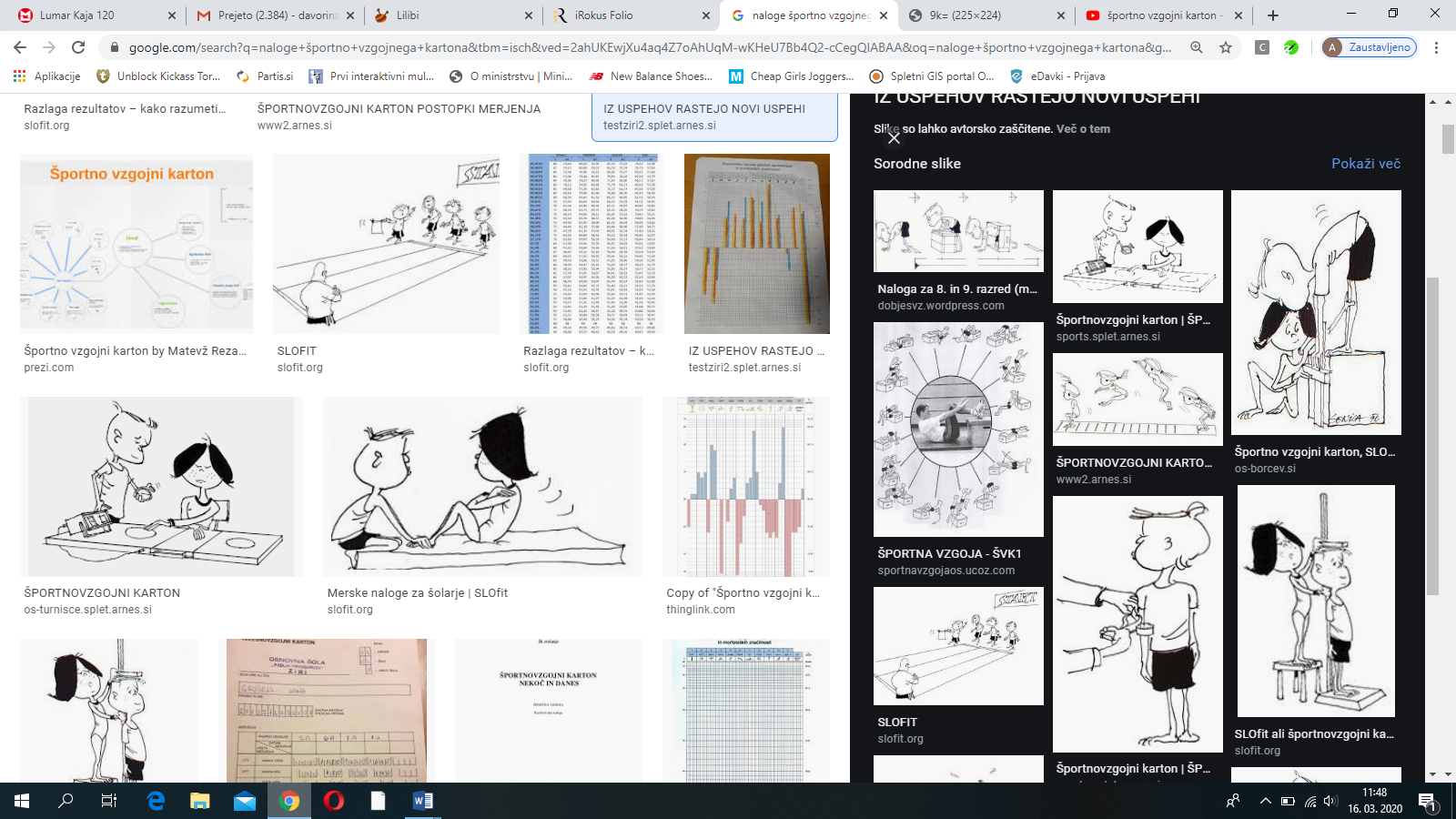 Naloge:-joga za otroke (slike spodaj)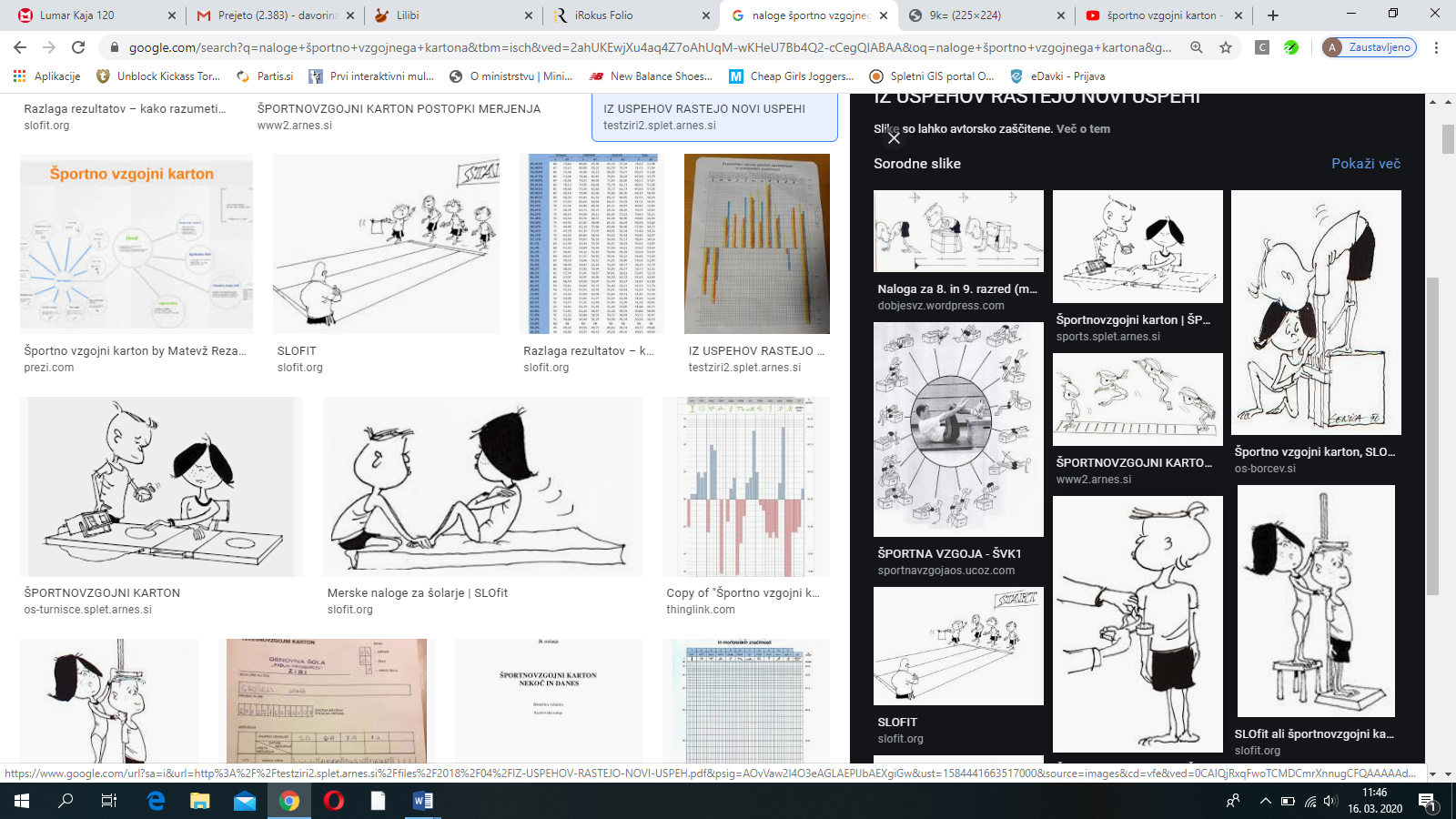 Naloge:-jej zdravo in z glavo-gibaj se